REGULAMIN KONKURSU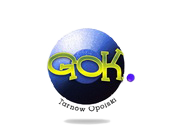 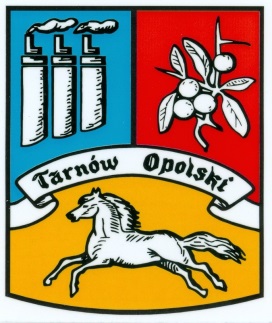 „ PUDEŁKO Z WYOBRAŹNIĄ” - ZAMIEŃ KARTON NA ZABAWKĘPOD PATRONATEM WÓJTA GMINY TARNÓW OPOLSKI1. Organizator: Gminny Ośrodek Kultury i Urząd Gminy w Tarnowie Opolskim.2. Cel konkursu: - ograniczenie konsumpcyjnych form zabawy i kształtowanie kreatywności dziecka,- kształtowanie nawyku segregowania i powtórnego przetwarzania odpadów,- pogłębienie wiedzy na temat zagadnień z zakresu ekologii i ochrony środowiska,- rozwijanie wrażliwości estetycznej oraz rozbudzanie zainteresowań ekologicznych dzieci,- rozbudzanie wyobraźni i fantazji, - rozwijanie zdolności manualnych.3 Uczestnicy  konkursu:W konkursie mogą wziąć udział:-    grupy przedszkolne  i  złożone z uczniów szkół podstawowych-   rodziny z dziećmi  2. Konkurs adresowany jest do mieszkańców z terenu Gminy Tarnów Opolski oraz dzieci uczęszczających do placówek oświatowych na terenie Gminy Tarnów Opolski.4. Wymagania konkursowe:1. Zadaniem uczestników konkursu jest wykonanie zabawek z opakowań kartonowych.2. Grupy zorganizowane (przedszkolne i szkolne) wykonają zestawy tematyczne tj. aranżacje pomieszczeń (kuchnia, salon, klasa szkolna itp.), zestawy pojazdów  lub maszyn (lotnisko, parking, dworzec kolejowy itp.) bądź inne. Zestaw musi liczyć co najmniej 5 elementów. 3. Grupy rodzinne (rodzice+ dzieci) przedstawiają do oceny konkursowej   wspólnie wykonaną zabawkę.5. Organizacja konkursu 1.Każda  placówka  oświatowa może zgłosić do konkursu maksymalnie  3 prace. W przypadku większej ilości chętnych szkoły i przedszkola są zobowiązane do przeprowadzenia etapu wewnętrznego.  2. Każda z rodzin biorących udział  w konkursie dostarcza jedną pracę.3.  Prace  powinny być opatrzone  informacją  umożliwiającą indykację twórców:- grupy przedszkolne  i szkolne : nazwa placówki, klasa lub nazwa grupy, nazwisko opiekuna i numer jego telefonu kontaktowego, liczebność grupy,- rodziny z dziećmi: imiona i nazwiska autorów pracy, miejscowość i numer telefonu kontaktowego. 4. Gotowe prace należy dostarczyć do Gminnego Ośrodka Kultury w Tarnowie Opolskim w terminie od 22 do 26 maja 2017 roku.5. Prace powinny być odpowiednio zabezpieczone i utrwalone.6. Ocena prac:1. Zgłoszone do konkursu prace zostaną poddane ocenie przez jury powołane przez organizatorów. 2. Wybrane zwykłą większością głosów prace zostaną nagrodzone.3. Przy ocenie jury będzie brało po uwagę:- pomysłowość i kreatywność twórców,- estetykę wykonania i kolorystykę. 4. Decyzja jury jest ostateczna i nie podlega odwołaniu.5. Weredyk jury zostanie ogłoszony do 5.06.2017 roku i podany do publicznej wiadomości na stronach internetowych organizatorów. 6. Laureaci zostaną poinformowani telefonicznie.7. Nagrody:1. Nagrody zostaną przyznane w dwóch kategoriach:- grupy  szkolne i przedszkolne- rodzice z dziećmiLaureaci z grup przedszkolnych i szkolnych:I m-ce wyjazd do Dinoparku w Krasiejowie,II m-ce wyjazd na seans filmowy do Kinoplexu  , III m-ce  wizyta w Opolskim Teatrze Lalki i Aktora. Organizatorzy pokrywają dla zwycięskich  grup koszty przejazdu i bilet wstępu.	Rodzice z dziećmi :I m-ce   bilet wstępu do Dinoparku w Krasiejowie,II m-ce bilet do Kinoplexu,III  m-ce bilet na spektakl w Opolskim Teatrze Lalki i Aktora.8. Postanowienia końcowe: Złożenie pracy do konkursu  jest równoznaczne z akceptacja niniejszego Regulaminu.Prace pozostają do dyspozycji organizatora na czas oceny i wystawy.Po zakończeniu ekspozycji uczestnicy konkursu będą zobowiązani do ich odbioru w czasie do dwóch tygodni.. Złożenie prac konkursowych  jest równoznaczne z wyrażeniem zgody na przetwarzanie danych osobowych dla potrzeb kwalifikacji i udziału w konkursie, w tym na udostępnianie danych osobowych oraz dokumentacji fotograficznej do wiadomości publicznej, zgodnie                    z Ustawą z dnia 29 sierpnia 1997 roku o ochronie danych osobowych (tekst jednolity Dz. U. z 2015r. poz.2135).